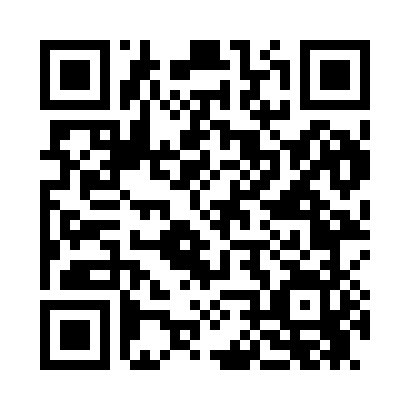 Prayer times for Andis, Ohio, USAWed 1 May 2024 - Fri 31 May 2024High Latitude Method: Angle Based RulePrayer Calculation Method: Islamic Society of North AmericaAsar Calculation Method: ShafiPrayer times provided by https://www.salahtimes.comDateDayFajrSunriseDhuhrAsrMaghribIsha1Wed5:116:321:275:168:239:442Thu5:096:311:275:168:239:463Fri5:086:301:275:168:249:474Sat5:066:291:275:178:259:485Sun5:056:281:275:178:269:496Mon5:036:271:275:178:279:517Tue5:026:261:275:178:289:528Wed5:016:241:275:178:299:539Thu4:596:231:275:188:309:5410Fri4:586:221:265:188:319:5611Sat4:576:221:265:188:329:5712Sun4:556:211:265:188:339:5813Mon4:546:201:265:188:349:5914Tue4:536:191:265:198:3510:0115Wed4:526:181:265:198:3510:0216Thu4:516:171:265:198:3610:0317Fri4:496:161:275:198:3710:0418Sat4:486:151:275:208:3810:0519Sun4:476:151:275:208:3910:0720Mon4:466:141:275:208:4010:0821Tue4:456:131:275:208:4110:0922Wed4:446:131:275:208:4110:1023Thu4:436:121:275:218:4210:1124Fri4:426:111:275:218:4310:1225Sat4:416:111:275:218:4410:1326Sun4:406:101:275:218:4510:1427Mon4:406:101:275:228:4510:1628Tue4:396:091:275:228:4610:1729Wed4:386:091:285:228:4710:1830Thu4:376:081:285:228:4810:1931Fri4:376:081:285:238:4810:19